Использование магнитной доски в качестве офтальмотренажера на занятияхВ ДОУ компенсирующего вида для детей с нарушением зрения главной задачей является сохранение и укрепление здоровья детей в целом и, конечно, коррекция и развитие зрительных функций.  Не секрет, что в последнее время значительно увеличились зрительные нагрузки, которые приводят к утомлению зрительного анализатора и снижению работоспособности дошкольников.  Проблема в том, что глаза современного человека работают в неправильном режиме, а из-за этого растет количество  заболеваний.Поэтому очень важно сформировать у воспитанников привычку к здоровому образу жизни  и стремление заботиться о своем здоровье. Особенно актуальной и социально значимой становится задача формирования у детей адекватных представлений о своих зрительных возможностях и способах  их сохранения и развития. Для этого в детском саду создаются специальные условия, коррекционно-оздоровительная среда для реализации здоровьесберегающих технологий.Мы знакомим детей со строением глаза, его функциями, способами улучшения зрения и зрительного восприятия и учим их соблюдать зрительный режим, чередовать нагрузку с отдыхом и упражнениями для снятия утомления. Обязательным компонентом любого занятия является физминутка для глаз.На занятиях, помимо комплексов зрительной гимнастики, разработанных  Э.С. Аветисовым, Г.Г. Демирчогляном, В.Ф. Базарным и другими авторами, широко используем   офтальмотренажеры, с помощью которых решаются коррекционно-развивающие задачи:развитие глазодвигательной функции, плавных движений глаз различной амплитуды;развитие пространственной ориентировки, способности определять положение предметов относительно друг друга и описывать траекторию движения;развитие периферийного зрения;развитие зрительного восприятия.В ДОУ есть  разные виды офтальмотренажеров: специальные схемы универсальных символов (СУС), основанные на методике, разработанной группой ученых под руководством  доктора медицинских наук профессора В.Ф. Базарного; настенные и потолочные (для детей со сходящимся косоглазием), напольные (для воспитанников с расходящимся косоглазием)  и мобильные, легко изменяемые и перемещаемые. Магнитная доска относится к последнему виду и имеет ряд преимуществ: позволяет изменять линии, дорожки, траектории движения, картинки к каждому занятию в соответствии с его темой и задачами;легко перемещается в любое место в кабинете или групповой комнате; можно использовать обе стороны доски - светлую и темную (для детей с миопией);требует минимум затрат (достаточное количество магнитов разного цвета, формы и величины);для изображения линий разной конфигурации можно использовать разноцветные фломастеры на водной основе, которые легко смываются.Примеры траекторий для зрительных гимнастик: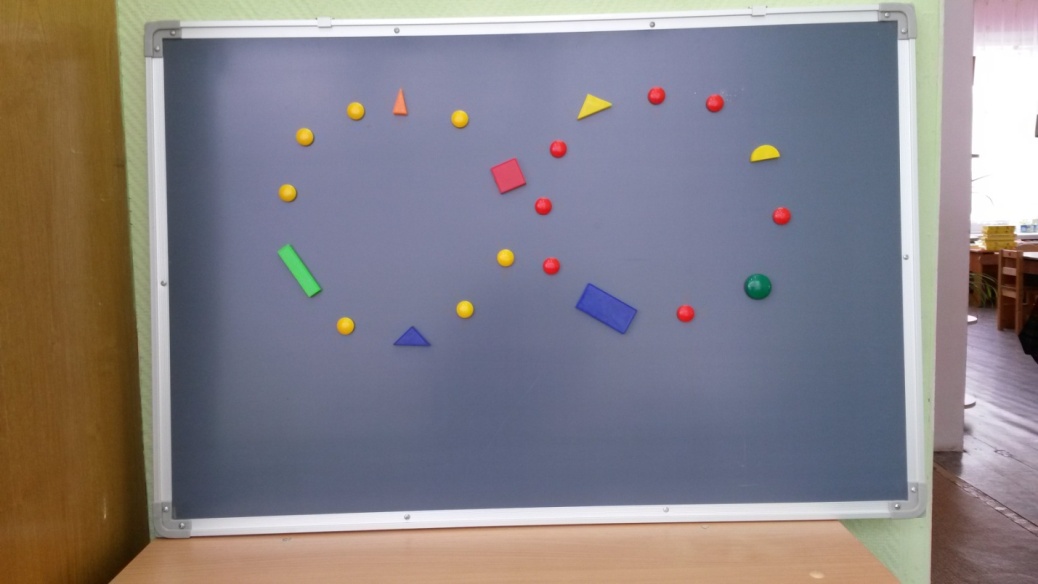 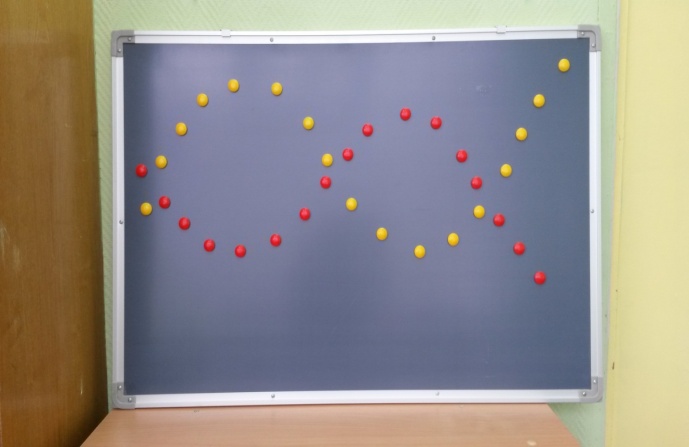 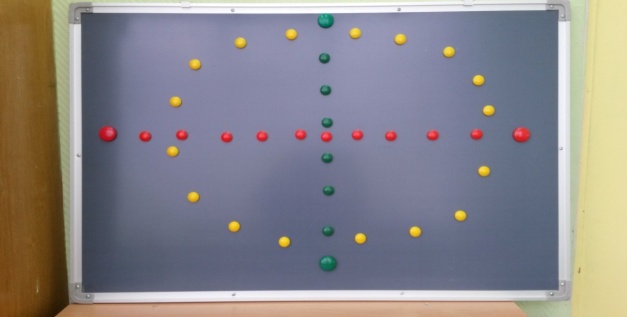 .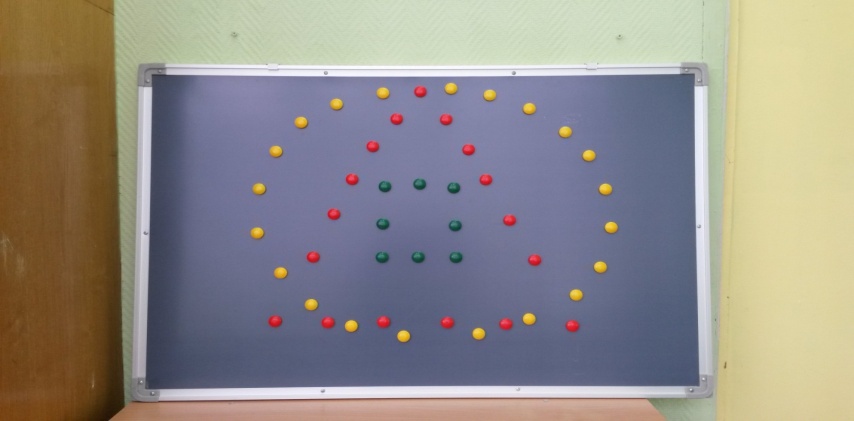 Тематические траектории 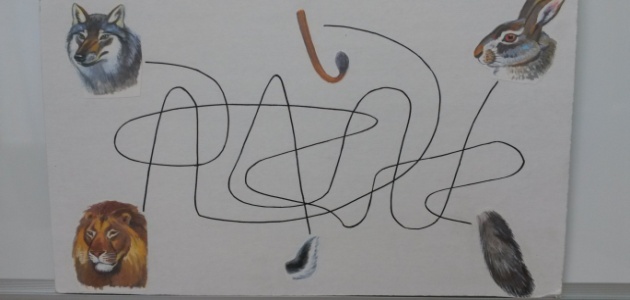 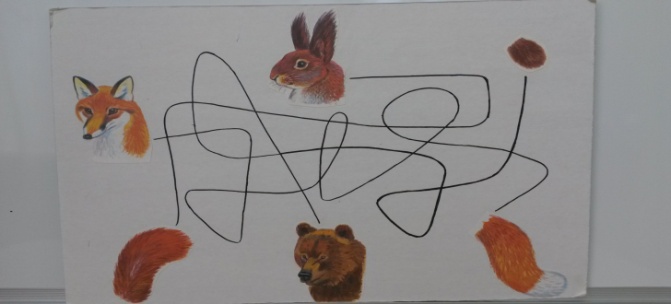 На первом этапе работы дорожки рисуем разными цветами, педагог  указкой медленно проводит линии, а дети следуют за ней.На втором этапе ребенок сам проводит указкой линию и прослеживает взглядом.На третьем этапе линии могут быть одного цвета и ребенок самостоятельно «пробегает» глазами по дорожке.Тренажер для развития периферийного зрения.При его использовании необходимо соблюдать следующие условия:ребенок должен фиксировать взор в центре, на красном круге;ребенок называет все, что видит вокруг в разных направлениях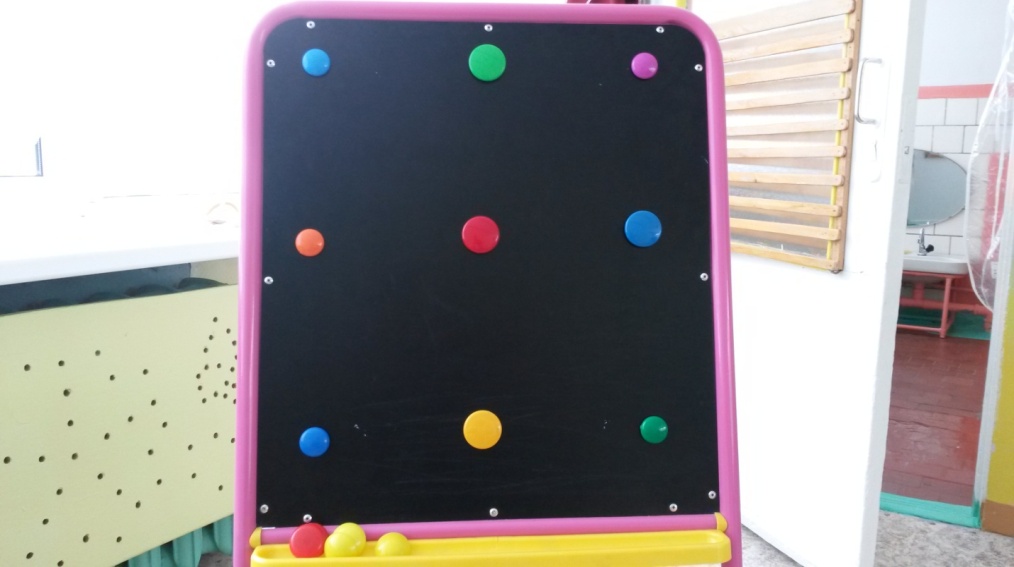 